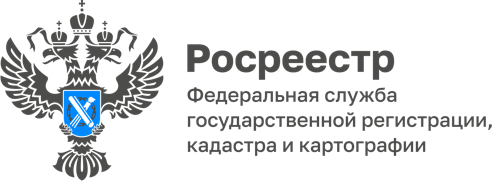 Как получить информацию об аресте на недвижимость и оперативно его снять?Управление Росреестра по Республике Алтай продолжает отвечать на вопросы граждан, поступившие в ходе проведения марафона «горячих» линий, который прошел в первой декаде июля.Разберем еще один популярный вопрос: аресты (запреты) на объекты недвижимости и как их снять.Напомним, арест (запрет) на свое недвижимое имущество рискуют получить граждане, имеющие долги по различным платежам, в том числе неуплата по кредитам, алиментам, налогам, штрафам, коммунальным платежам и др. Уполномоченные органы, наложившие арест (запрет) и судебные приставы, действуя на основании судебного акта, либо акта иного уполномоченного органа, выносят постановления об аресте (запрете) имущества должника. Данные акты направляются в Росреестр (орган регистрации прав) для внесения в ЕГРН записи об ограничении (обременении) в отношении объекта недвижимого имущества, при этом правообладатели получают от органа регистрации прав об этом уведомления при наличии сведений в ЕГРН о его электронном адресе. При наличии записи об аресте (запрете) в отношении недвижимого имущества государственная регистрация перехода права или иных регистрационных действий невозможна.Рекомендуем перед совершением сделки изучить выписку из ЕГРН об основных характеристиках и зарегистрированных правах на объект недвижимости. В указанной выписке содержится информация об органе, наложившем арест (запрет), наименовании, дате и номере (при наличии) документа на основании которого сведения об аресте (запрете) внесены в ЕГРН. Кроме того, собственник недвижимости вправе заказать копию данного документа, в котором содержатся сведения о причине наложения ограничительных мер, номере исполнительного производства и др.).Обладая данной информацией, собственник обращается в орган, наложивший арест (запрет) на недвижимое имущество, для вынесения акта о снятии ареста (запрета) и направления данного акта в орган регистрации прав в порядке межведомственного взаимодействия. После поступления в порядке межведомственного взаимодействия в Управление Росреестра по Республике Алтай документа об отмене ареста (запрета) запись в ЕГРН о государственной регистрации ареста (запрета) погашается.Запись о аресте (запрете) погашается в течение трех рабочих дней с даты поступления в орган регистрации прав судебного акта или акта уполномоченного органа о снятии ареста или запрета.Материал подготовлен Управлением Росреестра по Республике Алтай